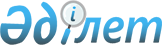 Об утверждении нормативов субсидий на единицу закупаемой сельскохозяйственной продукцииПостановление акимата области Жетісу от 18 мая 2023 года № 146. Зарегистрировано Департаментом юстиции области Жетісу 19 мая 2023 года № 28-19.
      В соответствии со статьей 27 Закона Республики Казахстан "О местном государственном управлении и самоуправлении в Республике Казахстан", приказом Министра сельского хозяйства Республики Казахстан от 26 ноября 2014 года № 3-2/615 "Об утверждении Правил субсидирования затрат перерабатывающих предприятий на закуп сельскохозяйственной продукции для производства продуктов ее глубокой переработки" (зарегистрирован в Реестре государственной регистрации нормативных правовых актов под № 10087), акимат области Жетісу ПОСТАНОВЛЯЕТ:
      1. Утвердить прилагаемые нормативы субсидий на единицу закупаемой сельскохозяйственной продукции для производства продуктов ее глубокой переработки.
      2. Государственному учреждению "Управление сельского хозяйства области Жетісу" в установленном законодательством Республики Казахстан порядке обеспечить:
      1) государственную регистрацию настоящего постановления в Департаменте юстиции области Жетісу;
      2) размещение настоящего постановления на интернет-ресурсе акимата области Жетісу после его официального опубликования.
      3. Контроль за исполнением настоящего постановления возложить на курирующего заместителя акима области Жетісу. 
      4. Настоящее постановление вводится в действие после дня его первого официального опубликования.
      Сноска. Приложение в редакции постановления акимата области Жетісу от 18.04.2024 № 120 (вводится в действие после дня его первого официального опубликования). Нормативы субсидий на единицу закупаемой сельскохозяйственной продукции для производства продуктов ее глубокой переработки
					© 2012. РГП на ПХВ «Институт законодательства и правовой информации Республики Казахстан» Министерства юстиции Республики Казахстан
				
      И.о. акима области

А. Жаканбаев
Приложение к постановлению акимата области Жетісу от 18 мая 2023 года № 146
Наименование сельскохозяйственной продукции
Наименование продуктов глубокой переработки
Нормативы субсидий в перерсчете на сырье, тенге/килограмм тенге/литр (тенге/килограм)
Молоко сырое
Сливочное масло
103
Молоко сырое
Сыр твердый
93
Молоко сырое
Сухое молоко (цельное, обезжиренное)
51